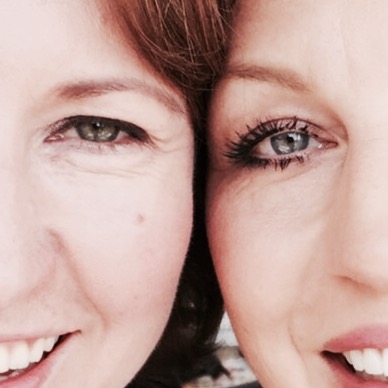 Biografie von Ava LennartAva Lennart ist das Pseudonym von zwei besten Freundinnen. Nicola ist Juristin bei einem Fernsehsender und lebt mit Mann und drei Kindern im Münchener Raum. Nicole arbeitet selbstständig als Psychologin/Coach und lebt mit ihrem Mann und zwei Kindern in Zürich. Als bei einem Spaziergang als flapsiger Spruch der Aphorismus „Ein Narr der das Schicksal für Zufall hält“ fiel, purzelten auf einmal die Ideen für eine Liebesgeschichte in "ihrer" Stadt Köln: „Narrenschicksal – Küsse im Karneval“, der Auftakt der Endlich-Reihe, war geboren und wurde im Dezember 2015 im Wege des Selfpublishing als ebook veröffentlicht. Die Lektoren der Verlage Droemer Knaur und Rowohlt haben „Narrenschicksal“ für Januar 2016 auf die Shortlist von neobooks gesetzt. Der zweite Band, „Mädchenname – Küsse auf Mirabel“ - ist im Februar 2016 bei kdp select (amazon) erschienen. Die Endlich-Reihe wird durch die Geschichte „Stargeflüster – Küsse am Filmset“ abgeschlossen, die im Juni 2016 erschienen ist. Die drei Bände sind auch als Gesamtausgabe (nur ebook) erhältlich.Zur Zeit arbeiten die Autorinnen an den „Fernweh-Büchern“. Diese abwechslungsreichen Geschichten im Genre "Love and Landscape" spielen an interessanten Hotspots und erzählen von Liebe, Freundschaft und sonstigen Dramen mit dem obligaten Happy-End. Sie wecken Fernweh und führen uns rund um die Welt. Sie sind unabhängig voneinander zu lesen. Bisher sind erschienen: „Das Model und der Walflüsterer“ (Vancouver) im November 2016 und „Lucy in Love-Suche -Wohnung biete Herz“ (Barcelona) im März 2017. Aktuell entsteht eine Liebesgeschichte auf Island, die voraussichtlich im Herbst 2017 erscheint.Danke für Ihr Interesse. Für Rückfragen bitte melden:Kontaktadresse:Nicola Zoch und Nicole Kapfhamer PedrettZoch/Kapfhamer, Ava Lennart GbRKreuzweg 2482131 StockdorfTel.: +49 (0)178/296 33 51Ava.lennart@gmail.comwww.avalennart.comfacebook.com/ava.lennart